Угол между скрещивающимися прямыми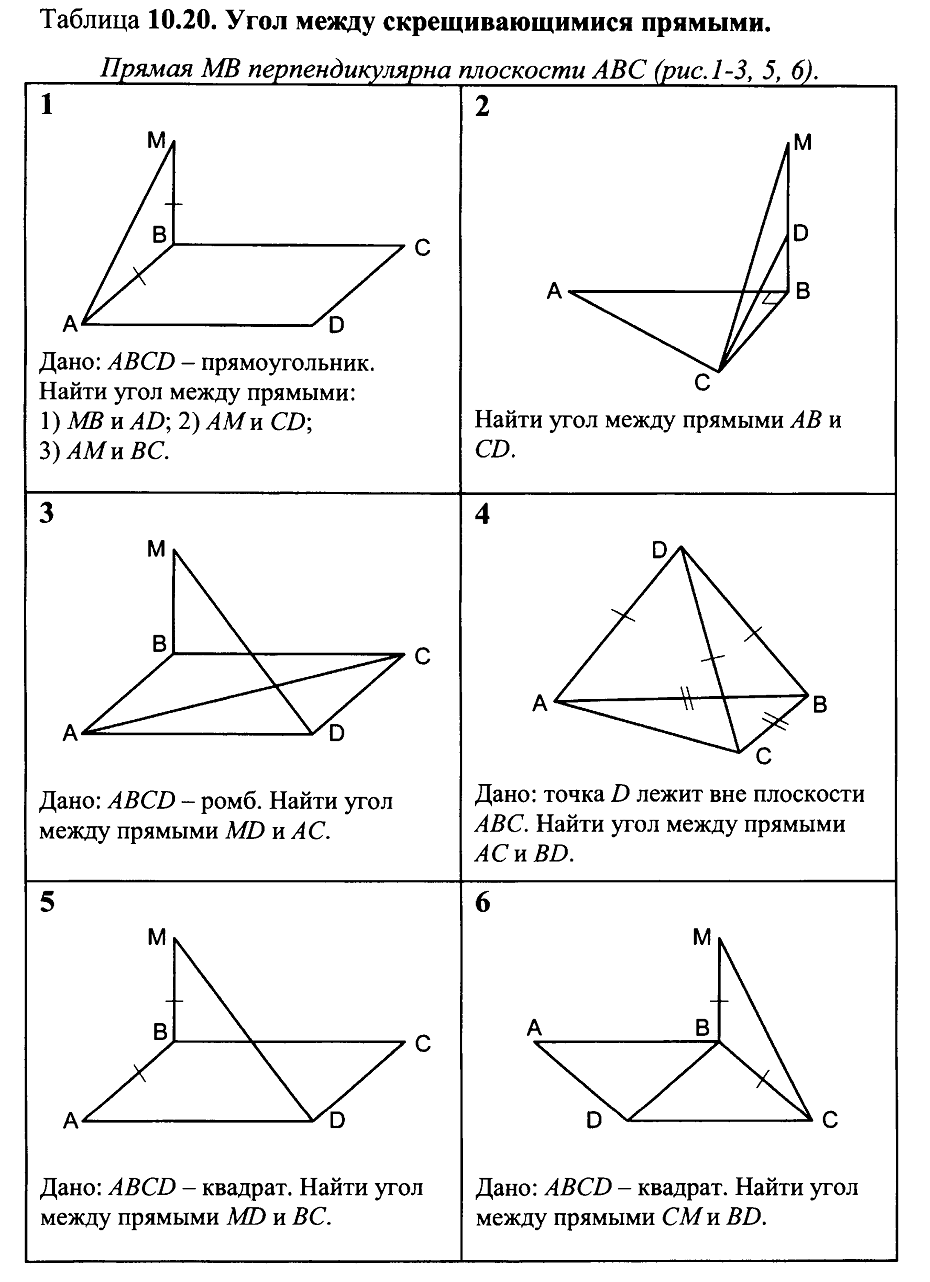 